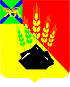 АДМИНИСТРАЦИЯ МИХАЙЛОВСКОГО МУНИЦИПАЛЬНОГО РАЙОНАРАСПОРЯЖЕНИЕ
16.09.2020                                              с. Михайловка                                                   № 650-раО проведении торжественного приема педагогических работников образовательных учреждений Михайловского муниципального района, посвященного Международному Дню учителяВ целях повышения престижа и значимости педагогической профессии, руководствуясь Указом Президента РФ от 03.10.1194 № 1961 «О праздновании Дня учителя»:1. Управлению по вопросам образования (Чепала А.Ф.) подготовить и провести 01 октября 2020 года в 11.00 торжественный прием педагогических работников образовательных учреждений Михайловского муниципального района, посвященный Международному Дню учителя.2. Определить местом проведения торжественного приема педагогических работников образовательных учреждений – РДК с. Михайловка.3. Муниципальному казенному учреждению «Управление по организационно-техническому обеспечению деятельности администрации Михайловского муниципального района» (Горшков А.П.) разместить настоящее распоряжение на официальном сайте администрации Михайловского муниципального района.4. Контроль исполнения настоящего распоряжения возложить на заместителя главы администрации муниципального района Саломай Е.А.Глава Михайловского муниципального района –Глава администрации района                                                       В.В. Архипов